Samedi 10 Février 2024Complexe sportif à CHAUMONTRappel : Une équipe doit être composée de 12 joueuses maximums issues des catégories U12F et U13F Une équipe peut compléter son effectif avec des joueuses U11F Les joueuses U14F ne sont pas autorisées à évoluer dans cette compétition « U13F ». Si une U14F joue, l’équipe ne sera pas qualifiable pour la phase Régionale !Une joueuse doit être qualifiées dans le club au plus tard le 31 janvier 20224Nom de l’équipe : 	Liste des joueuses présentes pour le FESTIVAL U13F :Je m’engage à respecter et à faire respecter auprès de mon encadrement, de mes joueurs (ses) et de leurs parents les valeurs de la FFF : PLAISIR, RESPECT, ENGAGEMENT, TOLERANCE et SOLIDARITE.Ce document tient lieu de feuille de matchFEUILLE DE PRESENCE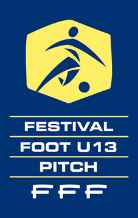 N°NOM PrénomN° de LicenceU11FU12FU13FU14F123456789101112FonctionNOM PrénomDiplômeN° de LicenceEducateur PrincipalDirigeant accompagnant le joueur à l’arbitrage à la touche 